Муниципальное бюджетное дошкольное образовательное учреждение«Детский сад №4 «Ласточка»общеразвивающего вида второй категорииПриказ31.08.2018г.                                 п. Матвеев Курган	                           №170-од п.1. О комплектовании группВ соответствии с законом Российской Федерации «Об образовании в Российской Федерации» №273 – ФЗ от 29.12.2012г., с Правилами внутреннего распорядка воспитанников МБДОУ «Д/с №4 «Ласточка», на основании направлений ООА  Матвеево–Курганского района, заявлений родителей воспитанников о зачислении в МБДОУ «Д/с №4 «Ласточка», в связи с началом нового 2018 — 2019 учебного годаПРИКАЗЫВАЮ:Укомплектовать на 2018-2019 учебный год  4 группы общеразвивающей направленности общей численностью 86 воспитанника.Утвердить состав одновозрастной группы раннего возраста от 2 лет до 3-х лет «Ягодка» (приложение 1)Утвердить состав разновозрастной младше - средней группы от 3-х лет и старше «Улыбка» (приложение 2)Утвердить состав одновозрастной старшей группы от 3-х лет и старше  «Божья коровка»  (приложение 3)Утвердить состав одновозрастной подготовительной группы от 3-х лет и старше  «Сказка» (приложение 4) Контроль исполнения приказа оставляю за собой.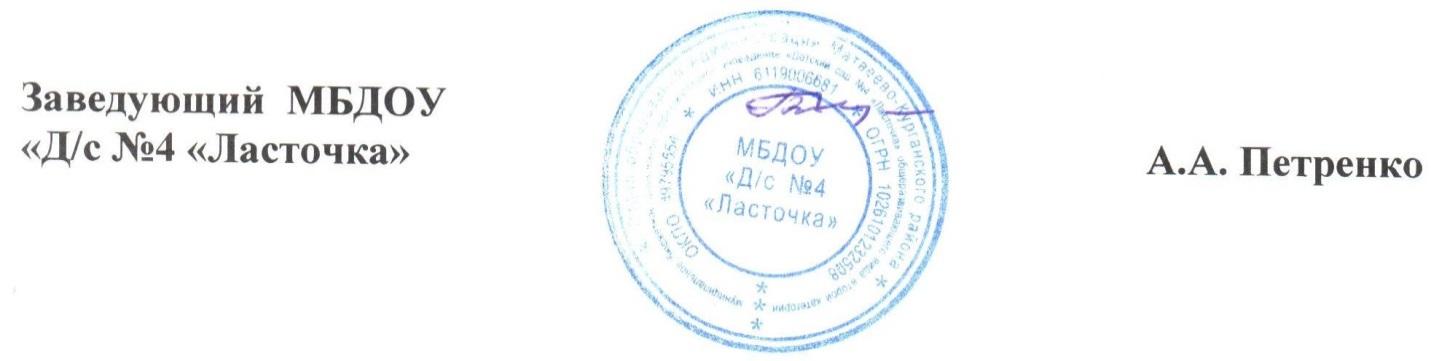 Приложение 1 к приказу №170-од от 31.08.2018г.Список воспитанников группы раннего возрастана 2018 – 2019 учебный год:Приложение 2 к приказу №170-од от 31.08.2018г.Список воспитанников разновозрастной младше - средней группына 2018 – 2019 учебный год:Приложение 3 к приказу №170-од от 31.08.2018г.Список воспитанников старшей группына 2018 – 2019 учебный год:Приложение 4 к приказу №170 -од от 31.08.2018г.Список воспитанников подготовительной группы на 2018 – 2019 учебный год:№п/пФамилия, имя ребёнкаДата рождения1Агафонов Анастас Зорикович30.08.20162Жуйко Александр Сергеевич07.01.20173Жуйко Павел Сергеевич07.01.20174Карпов Иван Дмитриевич03.08.20165Колодяжная Екатерина Николаевна19.02.20166Коробко Дарья Александровна29.09.20167Костюченко Ярослав Валентинович07.02.20178Миронова Ксения Сергеевна21.05.20169Одорошенко Каролина Витальевна21.12.201510Сапрыкина Дарья Дмитриевна29.11.201611Скляров Денис Сергеевич26.04.201612Соленов Тимофей Ильич08.07.201613Федоренко Диана Витальевна11.03.201614Черныченко Иван Иванович22.02.2017№п/пФамилия, имя ребёнкаДата рождения1Авдеева Надежда Алексеевна12.04.20142Апришко Александр Андреевич22.01.20153Базаренко Татьяна Николаевна24.10.20154Беликова Варвара Олеговна04.07.20155Ващенко Маргарита Александровна27.03.20146Возженников Илья Вадимович02.11.20147Гайдаренко Иван Викторович07.02.20148Гринченко Вадим Денисович25.06.20149Дядюра Злата Валерьевна24.09.201510Загоряева Мария Ивановна03.11.201411Захарян Карина Радиковна30.11.201512Казимиров Матвей Николаевич19.11.201413Кравченко Илья Александрович27.11.201414Кромский Алексей Алексеевич21.01.201515Неменущий Михаил Александрович02.12.201416Малышева Дарья Юрьевна29.01.201517Миляев Борис Романович06.06.201518Михайлюк Ульяна Витальевна10.02.201519Мусашвили Элеонора Руслановна03.08.201520Олейник Илья Алексеевич01.07.201421Островская Милана Сергеевна24.03.201422Саблина Валерия Александровна30.04.201423Соколова Валерия Дмитриевна21.06.201424Соколова София Владимировна28.08.201525Сутковецкая Дарья Максимовна23.05.201426Тихоновский Дмитрий Романович05.03.201427Черныченко Ксения Ивановна19.04.201528Чеботарев Даниил Александрович04.04.201529Чернова Злата Юрьевна17.09.2015№п/пФамилия, имя ребёнкаДата рождения1Васильченко Полина Сергеевна11.01.20142Иващенко Арина Николаевна16.05.20143Киреев Мартин Вадимович14.03.20134Колесников Марк Александрович09.07.20135Косяченко Виктория Ивановна28.11.20136Косяченко Никита Алексеевич24.05.20137Кулакова София Петровна08.04.20148Куспида Семен  Владиславович29.06.20139Левченко Виктор Юрьевич16.10.201310Мурзагишиева Надежда Руслановна20.03.201411Николаенко – Шевцова Надежда Викторовна20.04.201312Пасечник Владислав Андреевич29.11.201313Пономарева Ника Александровна24.07.201314Репенко Дарина Александровна17.12.201315Ротарь Виталий Олегович06.01.201316Самойлова Ксения Сергеевна04.09.201317Сапрыкина Кристина Дмитриевна18.09.201318Солодовников Максим Станиславович19.10.201319Сутковецкий Юрий Максимович22.04.201320Фирсов Михаил Сергеевич26.09.2013№ п/пФамилия, имя ребёнкаДата рождения1Авдеева Василиса Алексеевна27.03.2012 2Блинов Артемий Сергеевич17.09.20123Василенко Виктория Дмитриевна06.11.20124Гончаров Владимир Викторович17.08.20125Губарева Дарья Юрьевна13.02.20126 Добрица Тимофей Сергеевич27.08.201220.02.20127Дядюра Дарья Вячеславовна08.08.20128Казимиров Николай Владимирович25.12.20129Каменев Юрий Павлович21.05.201210Киселев Андрей Евгеньевич27.03.201211Королева Ева  Александровна12.12.201112Короткова Ксения Дмитриевна06.08.201213Лефтеров Кирилл Александрович29.03.201214Марянян Мэри Арутюновна03.07.201215Матвиенко Марианна Валентиновна28.07.201216Мирзаджанян Борис Михайлович21.05.201217Миронов Артемий Владимирович14.09.201218Олейник Надежда Леонидовна20.12.201119Парахин Александр Михайлович04.09.201220Поляниченко Дмитрий Николаевич07.09.201121Саблин Фёдор Александрович09.03.201222Соленова Ксения Ильинична16.04.201223Соколова Екатерина Дмитриевна08.06.201224Толстикова Милана Антоновна24.02.201225Трофименко Милана Константиновна02.10.201226Федорик Егор Михайлович20.02.201227Чередниченко Милана Александровна03.04.201228Шаповалова Анна Васильевна14.06.201229Юрова Светлана Владимировна14.07.2012